Zał. Nr 1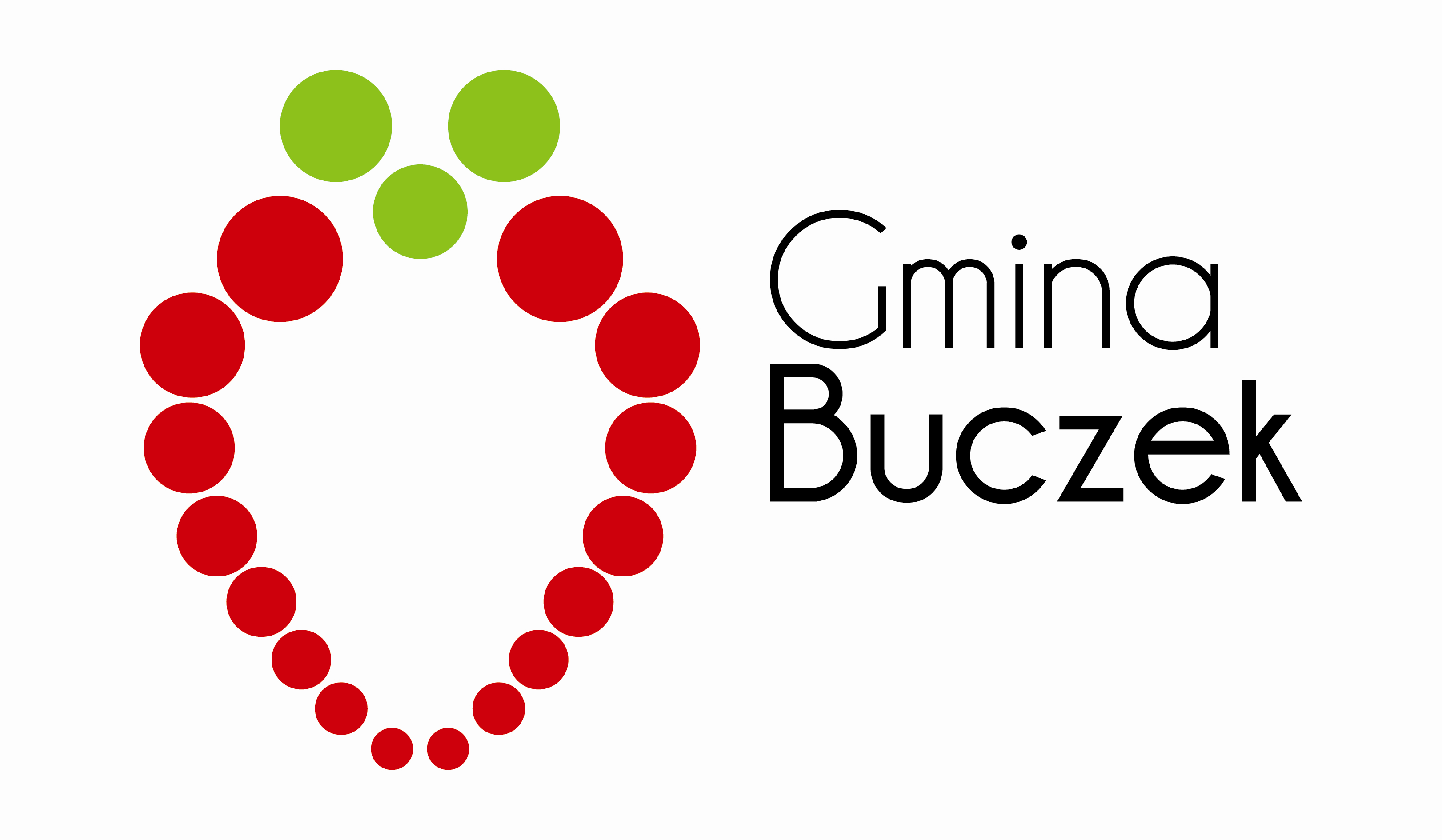 KARTA ZGŁOSZENIOWA
”Truskawkowe nakrycie głowy”Data wpływu karty zgłoszeniowejNumer zgłoszeniaImię i nazwisko uczestnika:Miejsce zamieszkania:Telefon kontaktowy:Wiek uczestnika:Oświadczam, że zapoznałam/em się z treścią Regulaminu konkursu i przyjmuję postanowienia w nim zawarte.Oświadczam, że wyrażam zgodę na przetwarzanie moich danych osobowych na potrzeby działań informacyjno-promocyjnych prowadzonych przez Organizatora.Oświadczam, że wyrażam zgodę na nieodpłatne utrwalanie przez Organizatora mojego wizerunku w trakcie trwania konkursu. Nadto wyrażam nieodpłatną zgodę
na rozpowszechnianie przez Organizatora wizerunku w formie analogowej i cyfrowej,
bez ograniczeń czasowych i terytorialnych, w dowolnym medium – na potrzeby działań informacyjno-promocyjnych prowadzonych przez Organizatora.
……………………………….................
(data i podpis uczestnika/rodzica/opiekuna prawnego konkursu)  